附件2中共宜昌市委党校位置地图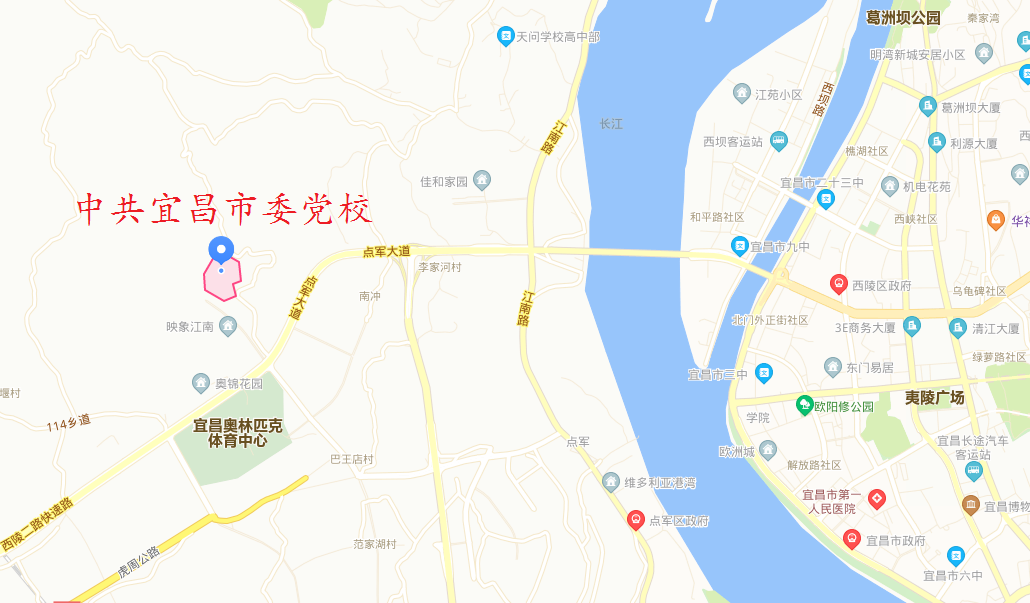 